Załącznik nr 3do Systemu wolontariatu Polskiego Związku Żeglarskiego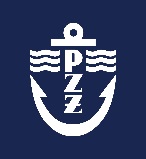 POLSKI ZWIĄZEK ŻEGLARSKIANKIETA EWALUACYJNA WOLONTARIUSZAOkres odbywania wolontariatu w PZŻ od-do:Okres odbywania wolontariatu w PZŻ od-do:Okres odbywania wolontariatu w PZŻ od-do:Liczba przepracowanych godzin:Liczba przepracowanych godzin:Obszar wolontariatu:Poziom wolontariatu:Pana/Pani ogólna ocena wolontariatu (proszę wyrazić ją liczbą w skali 1-10):Pana/Pani ogólna ocena wolontariatu (proszę wyrazić ją liczbą w skali 1-10):Pana/Pani ogólna ocena wolontariatu (proszę wyrazić ją liczbą w skali 1-10):Pana/Pani ogólna ocena wolontariatu (proszę wyrazić ją liczbą w skali 1-10):W poniższych pytaniach prosimy o udzielenie krótkich odpowiedziW poniższych pytaniach prosimy o udzielenie krótkich odpowiedziW poniższych pytaniach prosimy o udzielenie krótkich odpowiedziW poniższych pytaniach prosimy o udzielenie krótkich odpowiedziW poniższych pytaniach prosimy o udzielenie krótkich odpowiedziDopasowanie obszaru i poziomu wolontariatu do zainteresowań i kompetencji:Dopasowanie obszaru i poziomu wolontariatu do zainteresowań i kompetencji:Dopasowanie obszaru i poziomu wolontariatu do zainteresowań i kompetencji:Dopasowanie obszaru i poziomu wolontariatu do zainteresowań i kompetencji:Dopasowanie obszaru i poziomu wolontariatu do zainteresowań i kompetencji:Zgodność faktycznie wykonywanych obowiązków z zapisami z umowy:Zgodność faktycznie wykonywanych obowiązków z zapisami z umowy:Zgodność faktycznie wykonywanych obowiązków z zapisami z umowy:Zgodność faktycznie wykonywanych obowiązków z zapisami z umowy:Zgodność faktycznie wykonywanych obowiązków z zapisami z umowy:Nowo nabyte umiejętności:Nowo nabyte umiejętności:Nowo nabyte umiejętności:Nowo nabyte umiejętności:Nowo nabyte umiejętności:Atmosfera w pracy:Atmosfera w pracy:Atmosfera w pracy:Atmosfera w pracy:Atmosfera w pracy:Zgodność z oczekiwaniami:Zgodność z oczekiwaniami:Zgodność z oczekiwaniami:Zgodność z oczekiwaniami:Zgodność z oczekiwaniami:Wykorzystanie posiadanych kompetencji:Wykorzystanie posiadanych kompetencji:Wykorzystanie posiadanych kompetencji:Wykorzystanie posiadanych kompetencji:Wykorzystanie posiadanych kompetencji:Co Panu/Pani podobało się najbardziej podczas wykonywania wolontariatu?Co Panu/Pani podobało się najbardziej podczas wykonywania wolontariatu?Co Panu/Pani podobało się najbardziej podczas wykonywania wolontariatu?Co Panu/Pani podobało się najbardziej podczas wykonywania wolontariatu?Co Panu/Pani podobało się najbardziej podczas wykonywania wolontariatu?Co Panu/Pani podobało się najmniej podczas wykonywania wolontariatu?Co Panu/Pani podobało się najmniej podczas wykonywania wolontariatu?Co Panu/Pani podobało się najmniej podczas wykonywania wolontariatu?Co Panu/Pani podobało się najmniej podczas wykonywania wolontariatu?Co Panu/Pani podobało się najmniej podczas wykonywania wolontariatu?Czy i co można by poprawić w przyszłości?Czy i co można by poprawić w przyszłości?Czy i co można by poprawić w przyszłości?Czy i co można by poprawić w przyszłości?Czy i co można by poprawić w przyszłości?Dodatkowe uwagi:Dodatkowe uwagi:Dodatkowe uwagi:Dodatkowe uwagi:Dodatkowe uwagi: